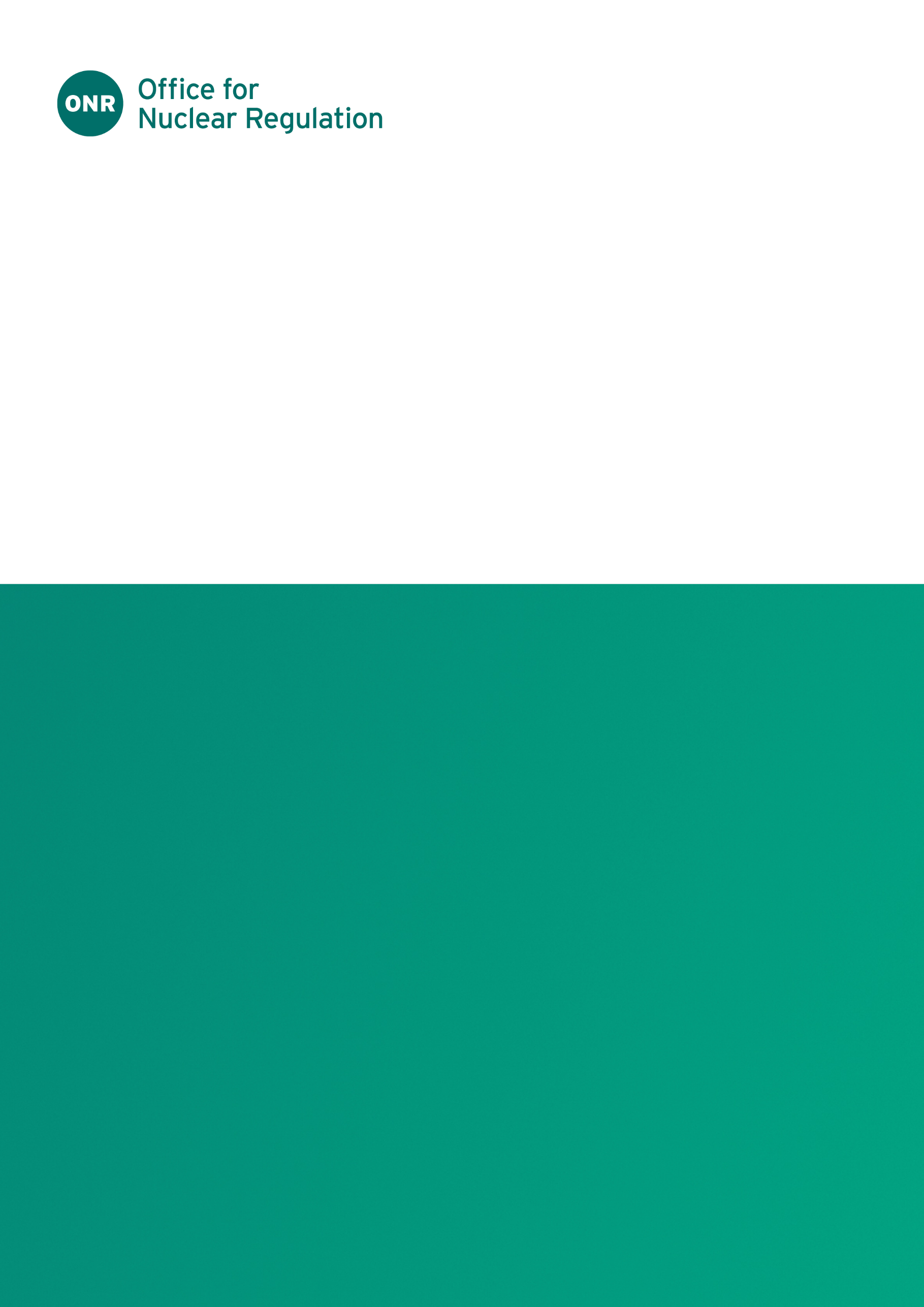 ONR Site Report - Report for period: 01 January – 31 March 2024Authored by: D Gregory, Nominated Site InspectorApproved by: M Webb, Head of Operating ReactorsIssue No.: Publication Date: May-24ONR Record Ref. No.: 2024/20875ForewordThis report is issued as part of ONR's commitment to make information about inspection and regulatory activities relating to the above site available to the public. Reports are distributed to members for the Sizewell SSG and are also available on the ONR website (ONR SSG reports).Site inspectors from ONR usually attend Sizewell SSG meetings where these reports are presented and will respond to any questions raised there. Any person wishing to inquire about matters covered by this report should contact ONR.Contents1.	Inspections	42.	Routine Matters	53.	Non-Routine Matters	74.	Regulatory Activity	85.	News from ONR	96.	Contacts	9InspectionsDate(s) of InspectionONR inspectors made inspections on the following dates during the report period 1 January – 31 March 2024:24 – 25 January 202428 – 29 February 2024Routine MattersInspections Inspections are undertaken as part of the process for monitoring compliance with: the conditions attached by ONR to the nuclear site licence granted under the Nuclear Installations Act 1965 (NIA65) (as amended); the Energy Act 2013;the Health and Safety at Work etc Act 1974 (HSWA74); and regulations made under HSWA74, for example the Ionising Radiations Regulations 2017 (IRR17) and the Management of Health and Safety at Work Regulations 1999 (MHSWR99). The inspections entail monitoring the licensee’s actions on the site in relation to incidents, operations, maintenance, projects, modifications, safety case changes and any other matters that may affect safety. The licensee is required to make and implement adequate arrangements under the conditions attached to the licence in order to ensure legal compliance. Inspections seek to judge both the adequacy of these arrangements and their implementation.In this period, routine inspections of Sizewell B covered the following: examination, maintenance, inspection and testing; management of operations including control and supervision; conventional (non-nuclear) health and safety.Examination, maintenance, inspection and testingONR electrical engineering and security specialists conducted an inspection of the robustness of electrical supplies to the security infrastructure. The licensee was able to demonstrate that the appropriate maintenance regimes for the systems were in place and clear records for conducting these activities were available. Furthermore, ONR considered those conducting the maintenance were suitably qualified and experienced to do so. Management of operationsA team of ONR fire safety and internal hazards specialists carried out an inspection to determine the adequacy of implementation of the licensee’s claims associated with fire prevention and protection to ensure fire risks (conventional and nuclear) are reduced as low as reasonably practicable. The inspection consisted of a review of the implementation of the licensee’s fire safety arrangements; review of fire safety case documentation, a sample of fire risk assessments and a plant walkdown. The inspection also included a review of building modifications given there are a number of new building developments at Sizewell B.Overall the team considered the licensee’s arrangements to be adequate for controlling risks related to fire hazards. Conventional (non-nuclear) health and safetyA team of ONR chemistry and conventional health and safety specialists carried out an inspection of the licensee’s LC 17 Management Systems and Control of Major Accident Hazards Regulation (COMAH) arrangements for the purchase, delivery, storage and connection to plant of chemical commodities.The inspection sampled four commodities (fuel oil, boric acid, hydrazine and lithium hydroxide) and two key activities: Implementation of LC17 arrangements for chemical commodities, including independent verification. Review of the Major Accident Prevention Policy (MAPP), COMAH Inventory calculations and arrangements for receipt and offload of chemical commodities. The ONR team judged that arrangements on site for control of chemical deliveries and associated offloading and storage of chemical commodities are adequate and meet the required standard. Procedural controls were explained clearly and on the days sampled demonstrated effective control of the risks associated with delivery and handling of dangerous substances.The team noted that the EDF corporate methodology applied at Sizewell B for compiling process hazard reviews requires some improvement. Since the team recognised this approach is common across the EDF fleet, this will be taken forwards with EDF corporately.Members of the public, who would like further information on ONR’s inspection activities during the reporting period, can view site Intervention Reports at ONR Intervention Reports on our website www.onr.org.uk. Should you have any queries regarding our inspection activities, please email contact@onr.gov.uk.Non-Routine MattersLicensees are required to have arrangements to respond to non-routine matters and events. ONR inspectors judge the adequacy of the licensee’s response, including actions taken to implement any necessary improvements. There were no such matters or events of significance during the period. Regulatory ActivityONR may issue formal documents to ensure compliance with regulatory requirements. Under nuclear site licence conditions, ONR issues regulatory documents, which either permit an activity or require some form of action to be taken; these are usually collectively termed ‘Licence Instruments’ (LIs) but can take other forms. In addition, inspectors may take a range of enforcement actions, to include issuing an Enforcement Notice. No LIs, Enforcement Notices or Enforcement letters were issued during this period.News from ONRFor the latest news and information from ONR, please read and subscribe to our regular email newsletter ‘ONR News’ at ONR - Email newsletter - 'ONR News'ContactsOffice for Nuclear RegulationRedgrave CourtMerton RoadBootleMerseysideL20 7HSwebsite: www.onr.org.ukemail: 	Contact@onr.gov.ukThis document is issued by ONR. For further information about ONR, or to report inconsistencies or inaccuracies in this publication please visit http://www.onr.org.uk/feedback.htm. If you wish to reuse this information visit www.onr.org.uk/copyright.htm for details. For published documents, the electronic copy on the ONR website remains the most current publicly available version and copying or printing renders this document uncontrolled.ONR Site Report – 